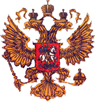 Муниципальное казенное общеобразовательное учреждение«Андийская средняя общеобразовательная школа № 2 им. М.Р. Казаналипова»Информация по реализации образовательного проекта «Шахматно – шашечный всеобуч» в МКОУ «Андийская СОШ №2»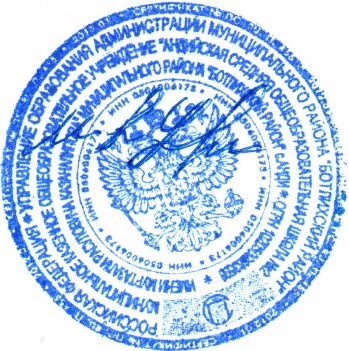        Директор школы:					/Магомедов У.М./368983 с. Анди Ботлихского района Республики Дагестан,ул.Центральная-69,  E-mail: school2.andi@mail.ru, тел.89285499050                                               ОГРН-1020500683598,  ИНН-0506006173,   КПП-050601001,      ОКПО-70484962Общее количество общеобразовательных организацийКоличество общеобразовательных организаций, реализ. Проект «Шахматно – шашечный всеобуч»КлассыКоличество классов (параллелей в МО)Количество классов (параллелей МО, в которых реализуется образоват. проект «Шахматно – шашечный всеобуч»Количество обучающихся (всего)Количество обучающихся по проекту «Шахматно – шашечный всеобуч»111 класс30530112 класс223838113 класс223534114 класс222929115 класс222929116 класс222727117 класс223030118 класс222323119 класс2227271110 класс10901111 класс108011Итого:2116308237